Draga moja učenka/učenec.Za nami je prvi majski teden. Bili ste pravi naravoslovni raziskovalci, spoznavali ste Rimljane, zapisali zanimive knjižne zgodbe, naučili ste se zašiti gumb, veliko pa vas piše že tudi o prvih uspehih spretnostne vožnje s kolesom na vaših dvoriščih. V tem tednu pa se bomo učili tudi preko video komunikacije ZOOM. Skoraj vsi ste mi že poslali vaše e- naslove. Nanje boste dobili en dan pred klicem moje povabilo. Samo priključili se boste na modro obarvani naslov in bo. Tisti, ki pa boste imeli ZOOM aplikacijo že nameščeno na računalnik ali telefon, pa boste vtipkali spodnji gesli (meeting ID in password).Sonja Koželj - Juhant is inviting you to a scheduled Zoom meeting.

Join Zoom Meeting
https://us04web.zoom.us/j/75691249726?pwd=Lzg4eGR2N21NQkZweSs0cGVsN2xHdz09

Meeting ID: 756 9124 9726
Password: 6iSXwG Prvič se bomo srečali v torek, 12. 5. 2020, ob 9.00 uri. To bo dan, ko se bomo naučili, kako bomo delali z video komunikacijo ZOOM.In tako se bomo videli vsak torek in četrtek ob 9.00 uri. Dan pred srečanjem vam bom poslala priključitvene kode. No in v tem tednu bomo spoznavali tudi…Če boš imel-a težave, mi želel-a kaj sporočiti, sem ti na voljo preko mojega e-maila (sonja.kozelj1@guest.arnes.si ), lahko pa me pokličeš tudi na mojo telefonsko številko.SLJRene Goscinny in Albert Uderzo: Asterix na olimpiadiPogled v rimske časeV berilu na strani 94 te čaka zares zanimivo literarno delo. Preberi ga.V zvezek za SLJ opiši značajske lastnosti (bistrost, neustrašnost, šibkost, srčnost, iznajdljivost,…) Vikeja, Asterixa in Obelixa.Pojdi na spletno stran z naslovom:https://mgml.si/sl/programi/programi-sole/ucno-gradivo-rimljani-za-najmlajse/ Tam te bo pot vodila po poteh znamenitih rimskih časov. MATPisno deljenje – utrjevanje snoviPisno deljenjePonovi dosedanje znanje pisnega deljenja preko naslednjih nalog:DZ, stran 6 / 1. naloga,DZ, stran 7 /1. naloga,DZ, stran 8 / 1. naloga, DZ, stran 11 / 1. naloga,DZ, stran 12 / 1. naloga.Vse primere prepiši in izračunaj v zvezek za MAT.Pouk bo potekal preko video komunikacije ZOOM.NITOCENJEVANJE ZNANJATo bo tvoja  ocena pri NIT. Ocenila bom dva dela:del: Uspešnost pripravljene pisne/likovne/ppt…  predloge za govorni nastop (kriteriji so enaki kot pri izdelavi plakata (pravilno citiranje literature, podaja le ključnih besed, ustrezna vsebina, nazornost predstavljene vsebine…)del: Uspešnost govornega nastopa (ustrezna vsebina govorjenega, govorjenje naj bo tekoče, dovolj jasno, glasno…).Govorni nastop boš imel-a v ponedeljek, 11. 5. 2020. Staršem sem sporočila uro, ko boš na vrsti.DRUStari vekDodobra si že spoznal/a življenje Rimljanov.Vse znanje utrjuj v nalogah v DZ, od strani 94 do 97 strani.GOSČiščenje tvojega kolesa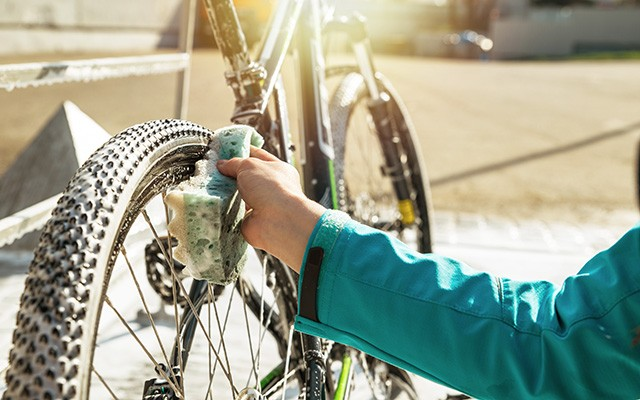 LUMIzdelaj rimske kovanceNavodilo za izdelavo imaš v aplikaciji, ki sem ti jo posredovala pri SLJ.KULTURNI DANBLAZNO RESNO O KNJIGAH IN KNJIŽNICAH (knjiga Pika v knjižnici)Odpri spletno stran knjižnice Domžale. Najprej odtipkaj: Knjižnica Domžale Po vrsti sledi naslednjim korakom: - Aktualne novice in obvestila - Zabavne interaktivne vsebine za vso družino - Pravljična soba - Jamnik, T.: Pika v knjižnici No, pa jo imaš, knjigo za prebrat😊. Je zanimiva in poučna.POTEM PA…V zvezek za SLJ napiši avtorico in naslov knjige.Prepiši: Pika Nogavička bo brala vse življenje (str. 24) Napiši, kaj te je v prebrani knjigi najbolj pritegnilo. Pojasni, zakaj (vsaj polovica strani v zvezku). Naslov: Poučno in zabavno 4. Napiši, katero knjigo (avtor, naslov) bereš ti v teh dnevih. Katera dogodivščina ali ilustracija iz te knjige ti bo še dolgo ostala v spominu? Utemelji z zapisom vsaj na polovici strani v zvezku. Naslov: Ali mogoče postajam knjižni molj? Seveda v zaključku pisanja s pojasnilom odgovori še na naslovno vprašanje. Pošlji mi lepo napisano nalogo, obvezno v enem delu,  na moj e-naslov do petka, 15. 5. 2020. Še prej jo sam/a dobro preglej.